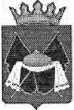 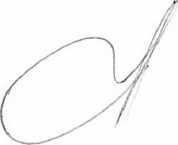 АДМИНИСТРАЦИЯ ПЕРВОМАЙСКОГО РАЙОНА АЛТАЙСКОГО КРАЯПОСТАНОВЛЕНИЕ05.04.2024                                                                                                     447г. НовоалтайскО признании утратившим силу постановление администрации Первомайского              районаАлтайского края от 20.10.2023№ 1524 «Об утверждении перечня организаций для временногоуправления многоквартирными домами»В соответствии с постановлением Правительства Российской Федерации от 21.12.2018 №1616 «Об утверждении Правил определения управляющей организации для управления многоквартирным домом, в отношении которого собственниками помещений в многоквартирном доме не выбран способ управления таким домом или выбранный способ управления не реализован, не определена управляющая организация, и о внесении изменений в некоторые акты Правительства Российской Федерации», постановляю:1. Признать утратившим силу постановление администрации Первомайского района Алтайского края от 20.10.2023 № 1524 «Об утверждении перечня организаций для временного управления многоквартирными домами».Настоящее постановление вступает в силу со дня его официального опубликования.Разместить данное распоряжение на официальном интернет-сайте (www.perv-alt.ru)администрации Первомайского района.Контроль за исполнением данного постановления возложить на исполняющего обязанности заместителя главы администрации Первомайского района по архитектуре, строительству, жилищно-коммунальному и газовому хозяйству Евстратова А.А.Глава районаСамылина Р.В. 2 39 89